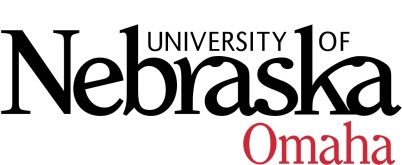 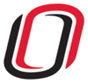 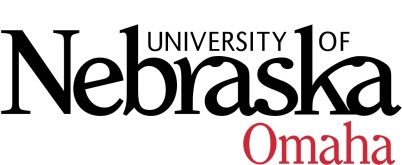 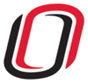 UNIVERSITY OF NEBRASKA AT OMAHAEDUCATIONAL POLICY ADVISORY COMMITTEEAgendaFriday, September 13, 20199:00 AM – 10:30 AM202 Eppley Administration Building Welcome/IntroductionsOverview of EPAC Roles and ResponsibilitiesDiscussion/AnnouncementsUNO PathwaysAddress the potential of reaching out to High School Advisors about the UNO Pathways “Why start at UNO”Review: Grading Scale satisfactory “D” for Undergraduate and C- GraduateSyllabus updatesCurriculumBusiness Analytics concentration in the BSBA (report)Business Analytics secondary concentration in the BSBA (report)Business Analytics minor (vote item) Course SyllabiYou may access the courses at https://nextcatalog.unomaha.edu/courseleaf/approve.  You will be reviewing the courses under Your Role: select EPAC-Associate VC. 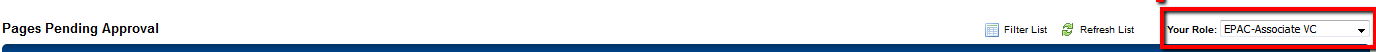 New CoursesBIOL 1160, Terminology of Human Health & Disease, 2 hrsBSAD 1020, CBA International Student Seminar, 0 hrs. CRCJ 4410, Victimology, 3 hrs. CSCI 1280, Introduction to Computational Science, 3 hrsENGL 1030, US Cultures in Literature, 3 hrs. GERO 8810, Graduate Seminar in the Biology of Aging, 3 hrs.INDS 1000, Introduction to Interdisciplinary Studies, 3 hrs.MEDH 4900, Capstone in Medical Humanities, 0 hrs. NEUR 4920, Special Topics in Neuroscience – Block 2, 1-3 hrs.Revised CoursesART 4010, Special Topics in Studio Art, 1-3 (changed in credit hours from 3) MGMT 4000, Special Topics in Management, 3 hrs. (change in credit hours from 1-6 variable to 3 fixed) Meeting Dates 9:00-10:30, Eppley Administration Building 202:Friday, September 13, 2019Friday, October 11, 2019Friday, November 8, 2019Friday, December 13, 2019Friday, January 10, 2020Friday, February 14, 2020Friday, March 13, 2020Friday, April 17, 2020 (Strategic Planning Forum 2nd Friday, Meeting moved to 3rd Friday)Friday, May 15, 2020 (Commencement is on 2nd Friday, meeting moved to 3rd Friday)